Физкультурное занятие для детей 4 – 5 летВводная частьХодьба на месте или по комнатеХодьба по комнате на носкахХодьба по комнате на пяткахХодьба с высоким подниманием коленейПодскоки в движенииЛегкий бег«Слоники»: ползание с опорой на ладони и колени«Черепашки»: ползание с опорой на локти и колени«Мишки»: передвижение с опорой на стопы и ладони«Гусеницы»: передвижение сидя сгибая и выпрямляя ногиЛегкий бегКомплекс общеразвивающих упражнений(с мячом)1. И. п. - стойка ноги на ширине ступни, мяч в обеих руках вниз. Поднять мяч вверх, поднимаясь на носки, потянуться, опустить мяч, вернуться в исходное положение (4-5 раз).2. И. п. - стойка ноги на ширине ступни, мяч у груди. Присесть, мяч вынести вперед, подняться, вернуться в исходное положение (5-6 раз). 3. И. п. - сидя, ноги врозь, мяч в согнутых руках перед собой. Наклониться, прокатить мяч от одной ноги к другой, выпрямиться, вернуться в исходное положение (6 раз).4. И. п. - лежа на спине, мяч в прямых руках за головой. Согнуть колени, коснуться их мячом, выпрямиться, вернуться в исходное положение (5-6 раз).5. И. п. - стойка ноги слегка расставлены, руки произвольно, мяч на полу. Прыжки на двух ногах в обе стороны (3-4 раза), с небольшой паузой между серией прыжков.Основная частьБроски мяча о землю и ловля его двумя руками (10-12 раз).Отбивание мяча одной рукой (не менее 5 раз каждой рукой)Подбрасывание мяча вверх и ловля его двумя руками (10 раз)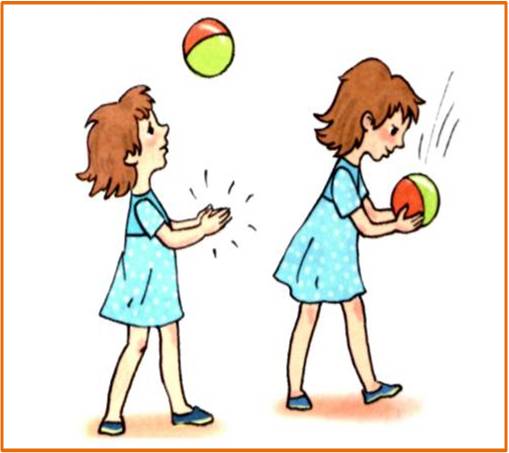 Подвижная игра«Сделай фигуру»По сигналу  дети разбегаются по комнате. На следующий сигнал играющие останавливаются на месте, где их застала команда, и принимают какую-либо позу. Взрослый отмечает тех чьи фигуры  получились интереснее, наиболее удачными.Заключительная частьИгра «Найди игрушку»Взрослый  предлагает детям закрыть глаза и поиграть в прятки с игрушкой. Прячет ее. По команде взрослого: «Ищем» дети открывают глаза и начинают ходить и искать её. Кто из ребят первым её нашёл, тот берёт в руки и несёт взрослому.